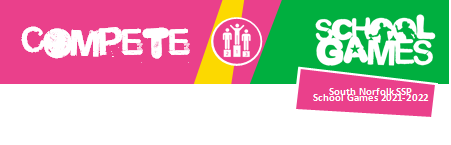 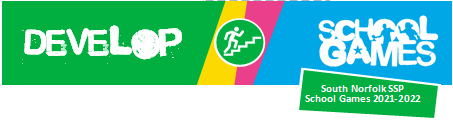 Dynamos Cricket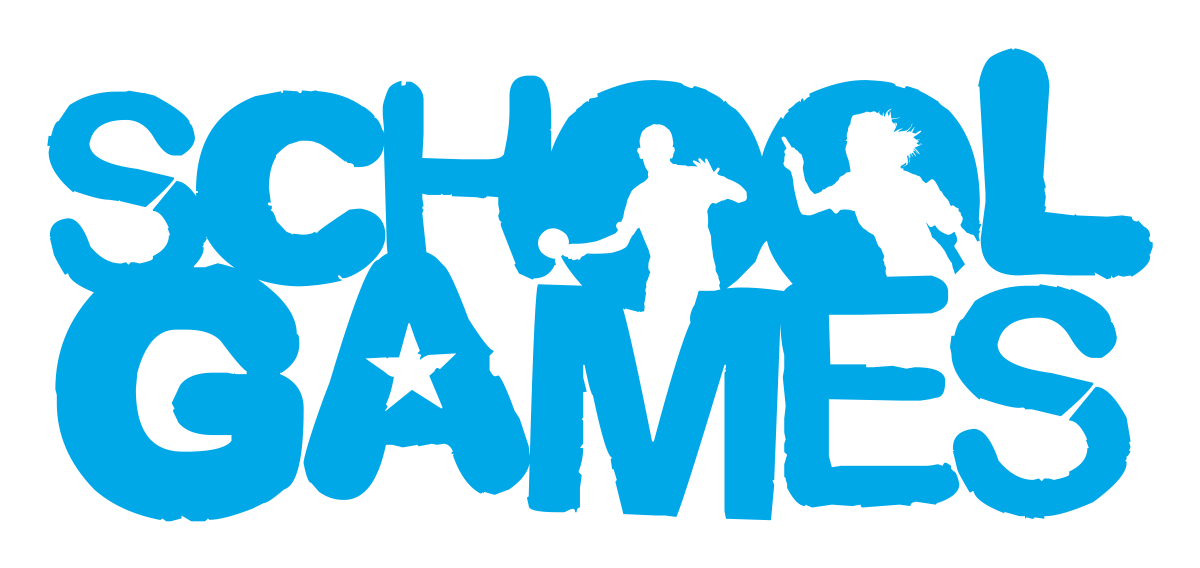 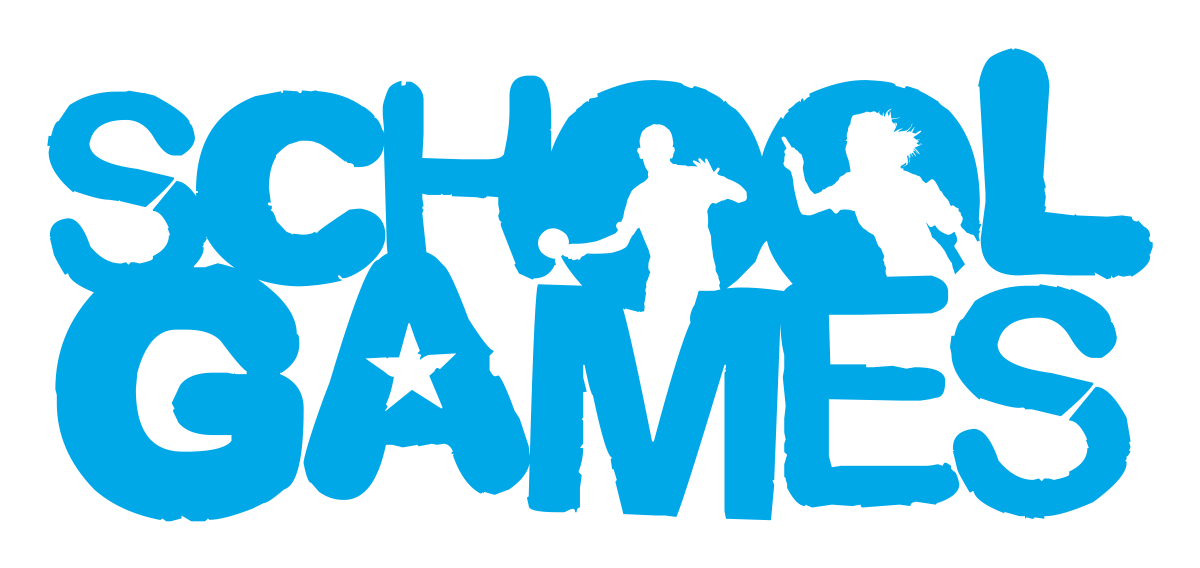 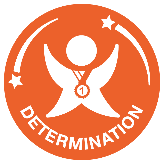 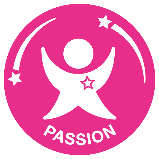 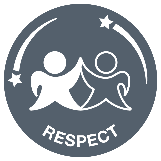 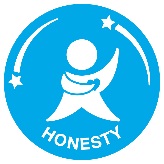 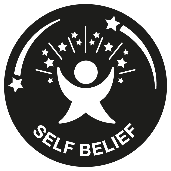 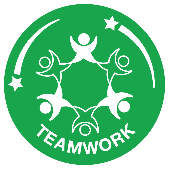 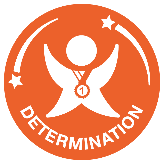 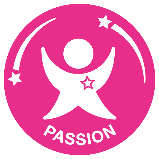 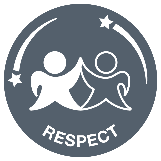 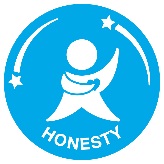 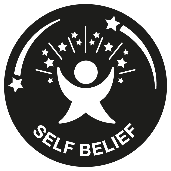 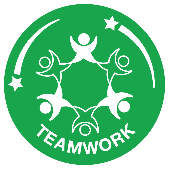 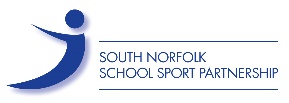 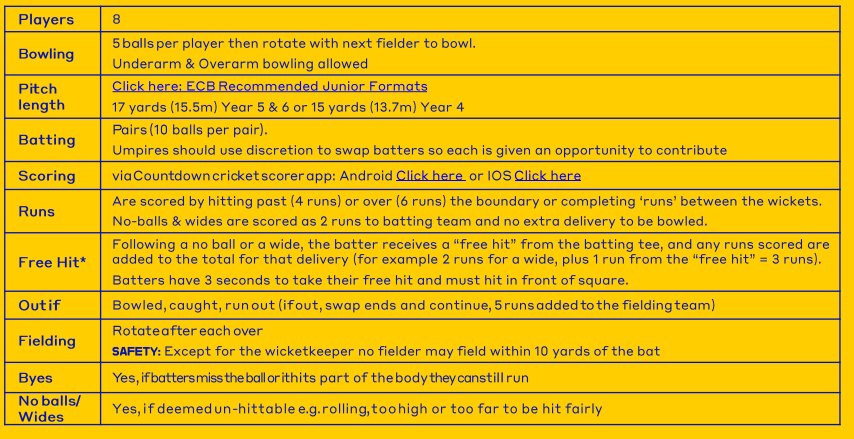 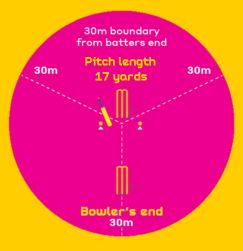 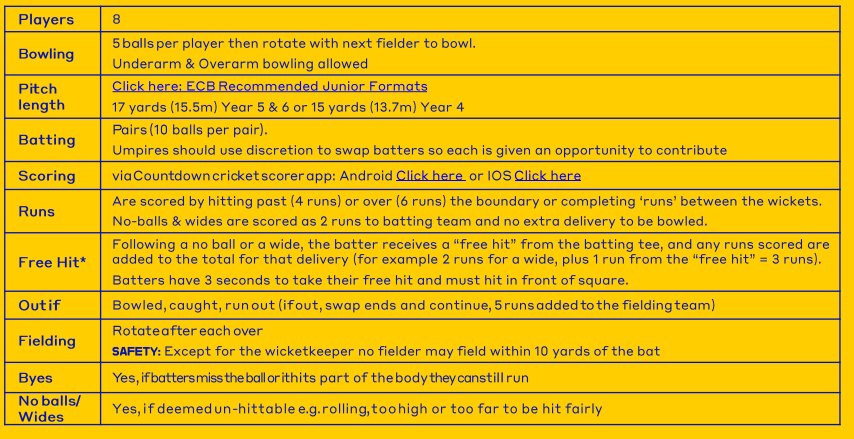 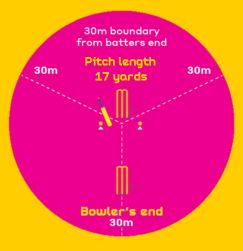 